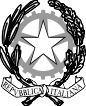 Ministero dell’Istruzione e del Merito Ufficio Scolastico Regionale per il Lazio    Istituto Statale d’Istruzione Superiore                                                               “VIA DELL’IMMACOLATA 47”Via dell’ Immacolata, 47 - 00053 Civitavecchia (RM)Tel. 06121124295 – www.iisguglielmotti.edu.it                                     email: rmis10100r@istruzione.it  pec: rmis10100r@pec.istruzione.itVERBALE RIUNIONE PRELIMINARE    ESAMI PRELIMINARI					        a.s. 2023/2024 alla classe……………………………..Indirizzo.…........………………………………………….….Il giorno ….……… del mese di ............…………..dell'anno ......….., alle ore .........., nell’aula ….........… dell “'IIS Via dell’immacolata, 47”, si è riunita la Commissione/Consiglio della classe………….................................………. al fine di procedere agli adempimenti preliminari previsti dalle norme vigenti.Sono presenti:Presiede il Dirigente scolastico o suo delegato a svolgere la funzione di presidente prof/prof.ssa:___________________________________Svolge la funzione di segretario verbalizzante il/la prof./Prof.ssa __________________________________________La commissione provvede quindi alla disamina dei documenti dei candidati che sono presenti agli atti della scuola. documentazione che attesti il compimento dei 19 anni e di aver adempiuto all’obbligo di istruzionedi avere il diploma di scuola secondaria di primo grado da un numero di anni almeno pari a quello della durata del corso prescelto, indipendentemente dall’etàattestazione di promozione o idoneità all'ultima classe in originale o copia conforme;attestazione - pagelle - di promozione o idoneità conseguite, con riferimento sia alle classi precedenti l’ultima sia all’ultimo anno;ogni altra documentazione utile alla valutazione (certificazioni ai sensi della legge 170/2010);di aver cessato la frequenza dell’ultimo anno di corso prima del 15 marzoricevuta di versamento di € 12.09 - tassa esameLa Commissione procede dunque alla disamina della documentazione e rileva quanto segue:La regolarità e completezza della documentazione viene verificata per tutti i candidati ad eccezione dei sottoelencati candidati, per i quali vengono riscontrate le carenze di seguito evidenziate:La commissione procede alla preparazione dei materiali per il sostenimento delle verifiche. Il candidato che sostiene esami relativi a più anni svolge prove idonee ad accertare la sua preparazione in relazione alla programmazione relativa a ciascun anno di corso; la valutazione delle prove deve essere distinta per ciascun anno. La commissione individua inoltre le griglie di valutazione per le prove scritte e la griglie di valutazione per le prove orali che vengono allegate al presente verbale.Per i candidati con DSA certificato, la commissione d’esame, sulla base della certificazione, individua le modalità di svolgimento delle prove d’esame e, ove necessario, gli strumenti compensativi ritenuti funzionali. La seduta è tolta alle ore_____Letto, confermato e sottoscritto.        Il Segretario								  Il Presidente							    _____________________				           	_____________________DOCENTIDISCIPLINENOME CANDIDATO/ADISAMINA DOCUMENTICandidato/aCarenze riscontrate/richiesta integrazione